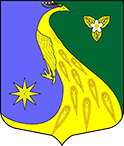 ЛЕНИНГРАДСКАЯ ОБЛАСТЬЛУЖСКИЙ МУНИЦИПАЛЬНЫЙ РАЙОНАДМИНИСТРАЦИЯ СКРЕБЛОВСКОГО СЕЛЬСКОГО ПОСЕЛЕНИЯПОСТАНОВЛЕНИЕ   От 19 апреля 2023 г.                                   №  113Об утверждении перечня автомобильных дорог общего пользования местного значения МО Скребловское сельское поселение Лужского муниципального района Ленинградской областиНа основании п.5 ст. 14 Федерального закона от  06.10. 2003 года  № 131-ФЗ  «Об общих принципах организации местного  самоуправления в Российской Федерации»; п.4 и п.8 ст.6 Федерального закона Российской Федерации от 08. 11. 2007 года №  257-ФЗ «Об автомобильных дорогах и о дорожной деятельности в Российской Федерации»ПОСТАНОВЛЯЮ:Утвердить перечень автомобильных дорог общего пользования местного значения МО Скребловское сельское поселение Лужского муниципального района Ленинградской области, согласно Приложению.Отменить постановление от 31.01.2023 № 33 «Об утверждении перечня автомобильных дорог общего пользования местного значения МО Скребловское сельское поселение Лужского муниципального района Ленинградской области»Контроль за исполнением настоящего постановления оставляю за собой.Глава администрации Скребловского сельского поселения                                                                   Е.А. Шустрова     Приложение   к постановлению от 19 апреля 2023 г. № 113ПЕРЕЧЕНЬдорог общего пользования в границах населенных пунктов  Скребловского сельского поселения Лужского Муниципального района№п/пРеестр№ Адрес объекта недвижимостиОбщая площадь (кв.м), Длина (м), Ширина (м)Вид покрытия Примечание 1.4 -1  Лужский р-н    д.Большие Шатновичи    ул. Центральная4750Длина  950Ширина  5щебеночное2.4 -2 Лужский р-н   д. Репьи  ул. Озерная5750Длина1150Ширина 5грунт3.4 -3  Лужский р-н  д. Брод  ул. Тополинная1600Длина 400Ширина 4 грунт4.4 -4 Лужский р-нд. Бродул. 1-ая Малобродская1040Длина 260Ширина 4грунт5.4 -5Лужский р-н д. Брод ул. 2-я Малобродская990.5Длина 283Ширина 3,5щебеночноеТруба 16.4 -6Лужский р-н д. Брод ул. Новая2480Длина 620Ширина 4грунт7.4 -7 Лужский р-н д. Бродул. Рыбацкая450Длина 150Ширина 3грунт8.4 -8Лужский р-нд. Ванино Полеул. Центральная5760Длина 960Ширина 6 грунт9.4 -9Лужский р-нд. Великое Селоул. Центральная3900длина 650 ширина 6 грунтТруба  110.4 -10Лужский р-нд. Голубковоул. Озерная1750Длина 350 Ширина 5 асфальтобетон11.4 -11Лужский р-нд. ГЭС-1ул. Лесная1800Длина 300Ширина 6 асфальтобетон 12.4 -12Лужский р-нд. Задубьеул. Центральная5220Длина  870Ширина  6грунт13.4 -13Лужский р-нд. Заорешьеул.Центральная6600Длина 1100Ширина 6 асфальтобетон14.4 -14Лужский р-нд. Заорешьеул. Зеленая1280Длина 214Ширина 6грунт15.4 -15Лужский р-нд. Заорешьеул. Тайваньская1840Длина 377Ширина 5 грунт16.4 -16Лужский р-нд. Заорешьеул.Гатчинская5430Длина 940Ширина 6грунт17.4 -17Лужский р-нд. Заорешьеул. Вишневая640Длина 160Ширина 4 грунт18.4 -18Лужский р-нд. Заорешьеул.Виноградная900Длина 180Ширина 5грунт19.4 -19Лужский р-нд.Заречьеул. Центральная3750Длина750Ширина 5 грунт20.4 -20Лужский р-нд.Красный Октябрьул.Центральная3300Длина 550Ширина 6грунт21.4 -21Лужский р-нд.Малые Шатновичиул.Центральная1620Длина 270Ширина 6  грунт22.4 -22Лужский р-нд.Наволокул. Барская380Длина 95Ширина 4грунт23.4 -23Лужский р-нд.Наволокул. Аистов Луг7250Длина 1450Ширина 5 грунт24.4 -24Лужский р-нд.Наволокул. Кофейная500Длина 100Ширина  5грунт25.4 -25Лужский р-нд.Наволокул Полевая2400Длина 480Ширина 5 грунт26.4 -26Лужский р-нд. Невежицы               ул.Центральная2700Длина 450Ширина 6грунт27.4 -27/1Лужский р-нд. Петровская Горкаул. Центральная3815Длина 1090Ширина 3,5гравийное284 -27/2Лужский р-нд. Петровская Горкаул. Центральная2650длина 530Ширина 5асфальтобетон294 -28Лужский р-нд. Петровская Горкаул. Верхняя1480Длина  370Ширина  4грунт304 -29Лужский р-нд.Рассохиул. Центральная1600Длина320Ширина 5 грунт314 -30Лужский р-нп. СкребловоУл. Центральная3510Длина 585Ширина 6,0асфальтобетон324 -31Лужский р-нд.Александровкаул. Садовая2500Длина 500Ширина 5 грунт334 -32Лужский р-нд.Домкиноул. ЦентральнаяДлина 1569грунт344 -33Лужский р-нд.Домкиноул. Низовская1610Длина  460Ширина  3,5 грунт354 -34Лужский р-нд.Домкиноул. Садовая3120Длина  460грунт364 -35Лужский р-нд. Калгановкаул. Приозерная5400Длина 900Ширина  6 грунт374 -36Лужский р-нд. Калгановкаул. Липовая Аллея1400Длина 300Ширина  6грунт384 -37Ленинградская область,  Лужский муниципальный район , Скребловское сельское поселение, п. Межозерный,  ул. Центральная 1й участокЛенинградская область,  Лужский муниципальный район , Скребловское сельское поселение, п. Межозерный,  ул. Центральная 2 й участокДлина  1460длина 1072длина 388  асфальтобетонасфальтобетон394 -38Лужский р-нд. Раковичиул. Придорожная1250Длина 250Ширина 5грунт404 -39Лужский р-нд. Раковичиул. Лесная2600Длина 520Ширина 5 грунт414 -40Лужский р-нд. Раковичиул. Полевая2750Длина 550Ширина  5грунт424 -41Лужский р-нд. Раковичиул. Новая7500Длина 1250Ширина 6 грунт434 -42Лужский р-нд.Старая Серёдкаул. Полевая2500Длина 500 Ширина 5грунт444 -43Лужский р-нд.Старая Серёдкаул. СадоваяДлина 875 грунт454 -44Лужский р-нд.Старая Серёдкаул. Заречная1750Длина 350 Ширина 5грунт464 -45Лужский р-нд. Новый БродУл. Центральная3000Длина 750 Ширина 4 грунт474 -46Лужский р-нд. Новый Бродул.Садовая2750Длина  550Ширина 5 грунт484 -47Лужский р-нд. Новый Бродул.Набережная1032,5Длина  295Ширина 3,5 гравийное                                                494 -48Лужский районд.Старая Середка Ул.Центральная 16791,5Длина 3053Ширина 5,5 асфальтобетон504 -49Лужский р-нд. Бродул. Новая1600Длина 400Ширина 4грунт514 -50Лужский районп. Скребловоул. 2я Приозерная 1 подъезд846Длина 282м.Ширина  3,0 грунт524 -51Лужский районп. Скребловоул. 5я Приозерная 1 подъезд579Длина 193Ширина 3 грунт534 -52Лужский районп. Скреблово                  ул. Южная3680Длина 613Ширина 6грунт544 -53Лужский районп. Скребловоул. 1я Приозерная 3 линия      504,1Длина  218Ширина 2,3грунт554 -54Лужский районп. Скребловоул. 1я Приозерная 1 линия    1182,5Длина 473Ширина 2,5грунт564 -55Лужский районп. Скребловоул. 1я Приозерная 2 линия     1085Длина 434Ширина 2,5грунт574 -56Лужский районп. Скребловоул. 1я Приозерная 1 подъезд1292Длина 323Ширина 4грунт584 -57Лужский районп. Скребловоул. 1я Приозерная 2 подъезд300Длина 120Ширина 2,5грунт594 -58Лужский районп. Скребловоул. 1я Приозерная 3 подъезд307,2Длина 96Ширина 3,2грунт604 -59Лужский  районд. Бродул. Полевая4160Длина 1040Ширина 4грунт614 -60Лужский  районд. Бродул. Чубаровская 1600Длина  400Ширина 4грунт624 -61Лужский  районд. Бродул. Полуостровная1170Длина  390Ширина 3грунт634-62Лужский р-н д. Домкино ул. Низовская7175Длина 2050Ширина3,5асфальтобетон644-63  Лужский р-нп. Скреблово, ул. Пионерская3830Длина  638Ширина  6грунт  654-64 Лужский р-н   п. Скреблово, ул. Южная (2-й участок)600Длина 200Ширина 3грунт664-65Лужский р-нд. Заречье, проезд Тупиковый750Длина 150Ширина 5грунт674-66Лужский р-нд. Ванино Поле, ул. Озерная1040Длина 260Ширина 4асфальтобетон684-67Лужский р-н п. Межозерный, ул. Солнечная 1 участок1715Длина 245Ширина 7асфальтобетонНовое строительство105-оз694-68Лужский р-н п. Межозерный, ул. Солнечная 2 участок1242,5Длина 355Ширина 3,5асфальтобетонНовое строительство105-оз704-69Лужский р-н п. Межозерный, ул. Солнечная 3 участок560Длина 160Ширина 3,5асфальтобетонНовое строительство105-оз714-70Лужский р-н п. Межозерный, ул. Солнечная 4 участок542,5Длина 155Ширина 3,5асфальтобетонНовое строительство105-оз724-71Лужский р-нп. Скреблово, ул. Молодежная975Длина 195Ширина 5асфальтобетон734- 72Лужский р-нп. Скреблово подъезд к МДОУ «Детский сад № 12» от ул. Центральная503Длина 139Ширина 3.5асфальтобетонТруба 6 х 0,38 (пластик)744-73Лужский р-н д. Заорешье ул. Луговая700Длина 200Ширина 3,5Грунт754-74Лужский р-нд. Заорешье ул. Солнечная700Длина 200Ширина 3,5Грунт764-75Лужский р-нп. Межозерный подъезд к дому культуры1 600Длина 400Ширина 4асфальт774-76п. Скреблово, пер. Школьный1440Длина 480Ширина 3асфальтобетон                 (200 м)1-й участок774-76п. Скреблово, пер. Школьный1440Длина 480Ширина 3щебень  (280 м)2-й участок784-77Подъезд к СНТ «Школа» от а/д Киевское шоссе - Невежицы600Длина 200Ширина 3гравийное794-78д. Калгановка ул. Луговая700Длина 300Ширина 3.5грунт804-79д. Калгановка ул. Счастливая600Длина 120Ширина 5грунт814-80д. Госткино пер. Озерный280Длина 80Ширина 3.5грунт824-81д. Госткино пер. Садовый437,5Длина 125Ширина 3.5грунт834-82д. Госткино пер. Полевой437,5Длина 125Ширина 3.5грунт844-83Мест. Санаторий Красный Вал ул. Данилов Хутор700Длина 200Ширина 3.5щебень854-84д. Югостицы пер. Парковый360Длина 120Ширина 3грунт864-85д. Югостицы пер. Парковый 1450Длина 150Ширина 3грунт874-86д. Югостицы пер. Парковый 2450Длина 150Ширина 3грунт884-87д. Югостицы ул. 1-я Приозерная450Длина 150Ширина 3грунт894-88д. Югостицы ул. 2-я Приозерная1050Длина 350Ширина 3грунт904-89д. Югостицы ул. Родниковая300Длина 100Ширина 3грунт914-90д. Югостицы ул. Яблоневая450Длина 150Ширина 3грунт924-91д. Репьи ул. Полевая2975Длина 850Ширина 3,5грунт934-92п. Скреблово ул. 3-я Приозерная3220Длина 920Ширина 3,5грунт944-93п. Межозерный, ул. Радостная1365Длина 390 Ширина 3,5грунт954-94д. Бутковичи пер. Тупиковый630Дина 180 Ширина 3,5грунт964-95д. Калгановка, ул. Центральная1320Длина 330Ширина 4асфальтобетон974-96д. Калгановка, ул. Березовая Аллея560Длина 160Ширина 3,5грунт984-97д. Домкино, ул. Озерная350Длина 100Ширина 3,5грунт994-98д. Ванино Поле, ул. Сосновая1155Длина 330Ширина 3,5гравийное1004-99д. Брод ул. Верхняя1746Длина 388Ширина 4,5асфальт1014-100д. Петровская Горка ул. Горная1365Длина 390Ширина 3,5грунт1024-101д. Голубково ул. Полевая1680Длина 480Ширина 3,5Гравий1034-102д. Заорешье пер. Парковый875Длина 250Ширина 3,5грунт1044-103д. Заорешье ул. Новая595Длина 170Ширина 3,5грунт1054-104д. Раковичи пер. Садовый1060Длина 265Ширина 4грунт1064-105д. Раковичи ул. Озерная1120Длина 280Ширина 4грунт1074-106д. Раковичи пер. Дачный 21050Длина 300Ширина 3,5грунт1084-107д. Раковичи пер. Дачный1015Длина 290Ширина 3,5грунт1094-108д. Старая Середка ул. Светлая1040Длина 260Ширина 4грунт1104-109д. Старая Середка ул. Рябиновая1000Длина 250Ширина 4грунт